Муниципальное казенное учреждение дополнительного образования«Детская школа искусств» с. Кунашак, Кунашакского районаДОПОЛНИТЕЛЬНАЯ   ОБЩЕРАЗВИВАЮЩАЯОБЩЕОБРАЗОВАТЕЛЬНАЯ ПРОГРАММАХУДОЖЕСТВЕННОЙ НАПРАВЛЕННОСТИ«ОСНОВЫ МУЗАКАЛЬНОГО ИСПОЛНИТЕЛЬСТВА»(ФОРТЕПИАНО)ПРОГРАММА УЧЕБНОГО ПРЕДМЕТАСПЕЦИАЛЬНОСТЬ (ФОРТЕПИАНО)(5 -летний срок обучения)с. Кунашак 2021г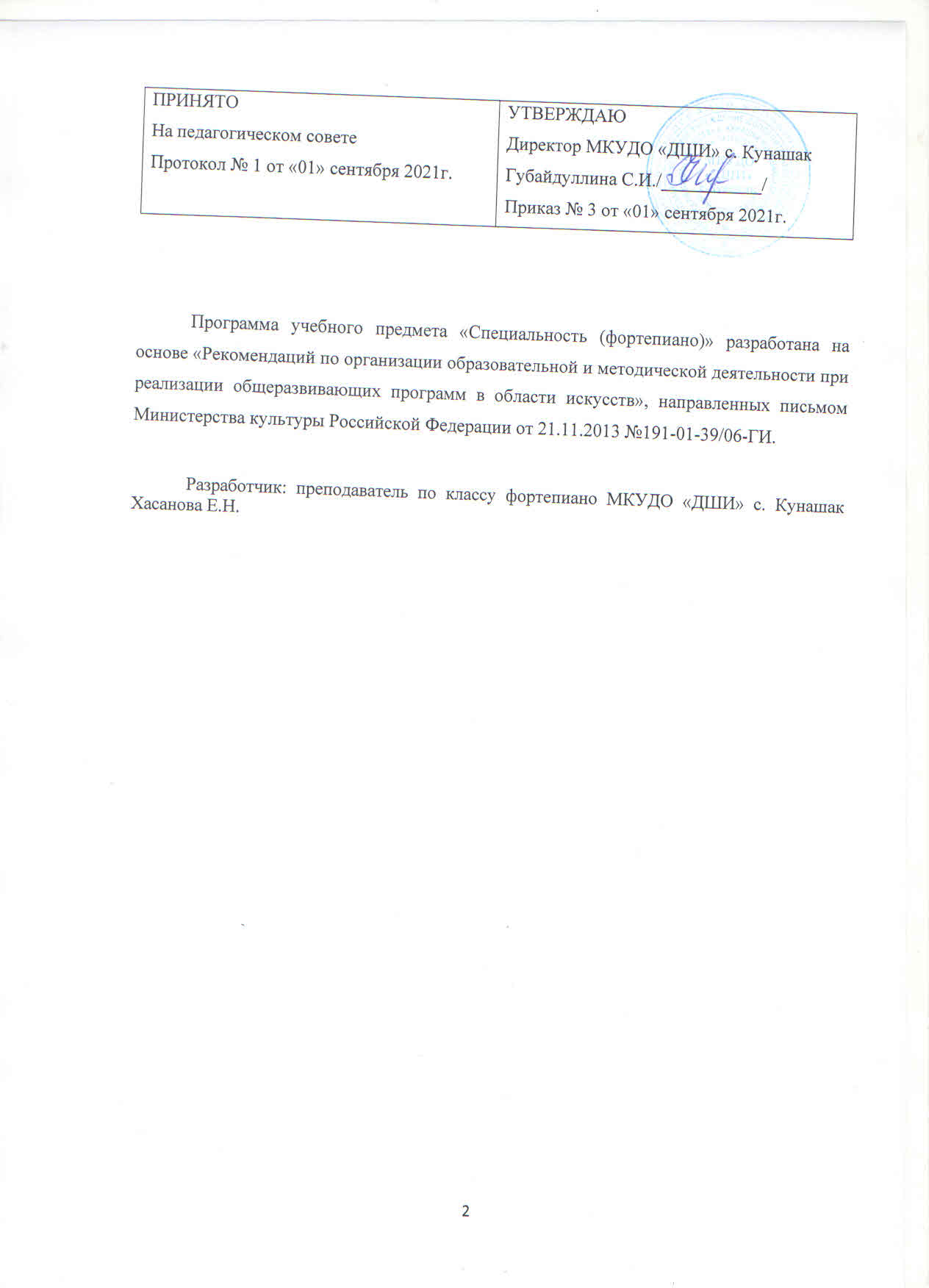 СодержаниеПояснительная записка Программа учебного предмета Специальность (музыкальный инструмент фортепиано) разработана на основе «Рекомендаций по организации образовательной и методической деятельности при реализации общеразвивающих программ в области искусств», направленных письмом Министерства культуры Российской Федерации от 21.11.2013 №191-01-39/06-ГИ. Обучение игре на фортепиано занимает особое место в музыкальном образовании ребенка. Познание мира на основе формирования собственного опыта деятельности в области музыкального искусства позволяет раскрыть творческие способности ребенка, помогает развить его эстетические чувства. При этом освоение фортепианной техники не требует от начинающего пианиста значительных усилий, во многом обучение представляется ему как новая интересная игра. Обширный и разнообразный фортепианный репертуар включает музыку различных стилей и эпох, в том числе, классическую, популярную, джазовую. Данная программа предполагает достаточную свободу в выборе репертуара и направлена, прежде всего, на развитие интересов детей, не ориентированных на дальнейшее профессиональное обучение, но желающих получить навыки музицирования. Программа имеет общеразвивающую направленность, основывается на принципе вариативности для различных возрастных категорий детей, обеспечивает развитие творческих способностей, формирует устойчивый интерес к творческой деятельности.Предлагаемая программа рассчитана на пятилетний срок обучения.Рекомендуемый возраст детей, приступающих к освоению программы 9 – 12 лет.В целях получения учащимися дополнительных знаний, умений и навыков, расширения музыкального кругозора, закрепления интереса к музыкальным занятиям, развития исполнительских навыков рекомендуется включать в занятия инструментом формы ансамблевого музицирования с педагогом.Срок реализации учебного предметаПри реализации программы учебного предмета специальность (фортепиано) со сроком обучения 5 лет, продолжительность учебных занятий с первого по пятый годы обучения составляет 35 недель в год.Сведения о затратах учебного времениОбъем учебного времени, предусмотренный учебным планом ДШИ на реализацию учебного предметаОбщая трудоемкость учебного предмета специальность (фортепиано)при 5-летнем сроке обучения составляет 700 часов.  Из них: 350 часов – аудиторные занятия, 350 часов – самостоятельная работа.Рекомендуемая недельная нагрузка в часах:Аудиторные занятия:1- 5 классы – по 2 часа в неделю.Самостоятельная работа (внеаудиторная нагрузка):1-5 классы –  по 2 часа в неделю.Форма проведения учебных занятийЗанятия проводятся в индивидуальной форме, что позволяет преподавателю построить процесс обучения в соответствии с принципами дифференцированного и индивидуального подходов. Урок длится 40 минут.Цель и задачи учебного предмета Целью учебного предмета является обеспечение развития творческих способностей и индивидуальности учащегося, овладение знаниями и представлениями о фортепианном исполнительстве, формирование практических умений и навыков игры на фортепиано, устойчивого интереса к самостоятельной деятельности в области музыкального искусства.Задачи учебного предметасоздание условий для художественного образования, эстетического воспитания, духовно-нравственного развития детей;формирование у учащихся эстетических взглядов, нравственных установок и потребности общения с духовными ценностями, произведениями искусства;воспитание активного слушателя, зрителя, участника творческой самодеятельности.приобретение детьми начальных базовых знаний, умений и навыков игры на фортепиано, позволяющих исполнять музыкальные произведения в соответствии с необходимым уровнем музыкальной грамотности и стилевыми традициями;приобретение знаний основ музыкальной грамоты, основных средств выразительности, используемых в музыкальном искусстве, наиболее употребляемой музыкальной терминологии;воспитание у детей культуры сольного музицирования на инструменте, стремления к практическому использованию приобретенных   знаний, умений и навыков игры на фортепиано.Структура программыПрограмма содержит следующие разделы:сведения о затратах учебного времени, предусмотренного на освоениеучебного предмета;распределение учебного материала по годам обучения;описание дидактических единиц учебного предмета;требования к уровню подготовки учащихся;формы и методы контроля, система оценок, итоговая аттестация;методическое обеспечение учебного процесса.В соответствии с данными направлениями строится основной раздел    программы «Содержание учебного предмета».Методы обученияДля достижения поставленной цели и реализации задач предмета используются следующие методы обучения:- словесный (объяснение, беседа, рассказ);- наглядный (показ, наблюдение, демонстрация приемов работы);- практический (освоение приемов игры на инструменте);- эмоциональный (подбор ассоциаций, образов, художественные впечатления).Описание материально-технических условий реализацииучебного предметаРеализация программы учебного предмета специальность(фортепиано) обеспечивается:доступом каждого учащегося к библиотечным фондам и фондам фонотеки, аудио и видеозаписей; учебными аудиториями для индивидуальных занятий площадью не менее 6 кв.м., оснащенными роялями или пианино и имеющими звукоизоляцию.В ДШИ созданы условия для содержания, своевременного обслуживания и ремонта музыкальных инструментов.Библиотечный фонд укомплектован печатной, учебно-методической и нотной литературой.Материально-техническая база соответствует санитарным и противопожарным нормам, нормам охраны труда. I. Содержание учебного предмета Годовые требованияУчебная программа по предмету фортепиано рассчитана на 5 лет. В распределении учебного материала по годам обучения учтен принцип систематического и последовательного обучения. Последовательность в обучении поможет учащимся применять полученные знания и умения в изучении нового материала.  Формирование у учащихся умений и навыков происходит постепенно: от первого знакомства с инструментом и нотной грамотой до самостоятельного разбора и исполнения музыкального произведения.Содержание учебного предмета Специальность (фортепиано) соответствует направленности общеразвивающей программы на приобщение учащихся к любительскому музицированию.Годовые требования содержат несколько вариантов примерных исполнительских программ, разработанных с учетом индивидуальных и возрастных возможностей, интересов учащихся.Для продвинутых учащихся, а также с учетом их возрастных возможностей может разрабатываться и использоваться более высокий уровень сложности программных требований.Важна игра в ансамбле с учеником: в начальных классах ученик играет партию одной руки, педагог - другой. В дальнейшем исполняются ансамбли в 4 руки, для 2-х фортепиано.Первый год обученияОзнакомление с инструментом «фортепиано», основными приемами игры, знакомство со штрихами  nonlegato, legato, staccato. Знакомство с нотной грамотой, музыкальными терминами. Подбор по слуху музыкальных попевок, песенок. Упражнения на постановку рук, развитие пальцевой техники, приемов звукоизвлечения, владение основными видами штрихов.  Разучивание в течение года 10-12 разнохарактерных произведений из «Школы игры на фортепиано» под ред. А.Николаева, или Хрестоматии для 1 класса (сост. Б.Милич) и других сборников для первого года обучения игре на фортепиано.Чтение с листа отдельно каждой рукой легкого нотного текста.Знакомство со строением мажорной и минорной гамм, строением тонического трезвучия. Знание понятий: скрипичный и басовый ключи, длительности, размеры, мажорная, минорная гамма, тональность, ключевые знаки и другие.Гаммы До, Соль, Ре отдельно каждой рукой в одну октаву. Аккорд - тоническое трезвучие с обращениями - отдельно каждой рукой.За  год учащийся может выступать на классных и академических вечерах. Оценки за работу в классе и дома, а также по результатам публичных выступлений могут выставляться педагогом по четвертям.Примерные репертуарные спискиПьесы полифонического складаБах И.С. 	«Нотная тетрадь Анны Магдалины Бах» (по выбору)Корелли А.	Сарабанда ре минорМоцарт В. 	Менуэт Фа мажорМоцарт Л. 	Бурре ре минор, Менуэт ре минорПерселл Г. 	АрияСкарлатти Д.  АрияЭтюды:Гнесина Е. 	"Фортепианная азбука", "Маленькие этюды для начинающих"ЛешгорнА."Избранные этюды для начинающих" соч.65Школа игры на фортепиано под  ред. А.Николаева: Пьесы:Гречанинов А. Соч.98: "В разлуке", "Мазурка"Гедике А. 	ТанецГлинка М. 	ПолькаКабалевскийД.   "Клоуны", "Маленькая полька"МайкапарА.	Соч.28: "Бирюльки", "В садике", "Пастушок", "Мотылек"Хачатурян А. АндантиноШтейбельт Д. АдажиоРекомендуемый ансамблевый репертуарМайкапар С. «Первые шаги». Т. I: №№ 1, 2, 3, 8Варламов А. «На заре ты ее не буди»С. Прокофьев «Болтунья»Римский-Корсаков Н. «Во саду ли, в огороде»  Ансамбли по выбору из сборников:«Сборник пьес, этюдов, ансамблей для начинающих». Сост. Ляховицкая С., Баренбойм Л.  Т.1, раздел IVПримеры переводных программВариант 1Ансамбль:  Прокофьев С. «Болтунья»Старокадомский М. «Веселые путешественники»Польская народная песня «Висла»Вариант 2Ансамбль  "Здравствуй, гостья зима"Гнесина Е. ЭтюдМайкапар А. «В садике»Второй год обученияПродолжение работы над совершенствованием технических приемов игры на фортепиано, звукоизвлечением. Работа над упражнениями, формирующими правильные игровые навыки. Чтение с листа. Игра в ансамбле.Аттестация может проводиться в конце каждой четверти: в 1 и 3 четвертях по результатам текущего контроля и публичных выступлений, во 2 и 4 четвертях проводится промежуточная аттестация в виде контрольного урока или зачета с оценкой или академического концерта. За год учащийся изучает:4 этюда,4 разнохарактерные пьесы,1-2 произведения полифонического стиля,1-2 ансамбля,гаммы До, Соль мажор - двумя руками в 2 октавы, аккорды, арпеджио к ним двумя руками в одну октаву;гаммы ля ,ми минор – отдельно каждой рукой в две октавы.Примерные репертуарные спискиПроизведения полифонического склада«Школа игры на фортепиано» (под общ.ред. А.Николаева):Арман Ж.	Пьеса ля минорАглинцова Е. Русская песняКригер И.	МенуэтКурочкин  Д.  ПьесаЛевидова Д.	ПьесаБах И.С.	Полонез соль минор; БурреМоцарт Л.	Волынка; Бурре; МенуэтГендель Г.Ф.	Менуэт ре минорГедике А.	РигодонТелеман Г.Ф.	ГавотЭтюдыГедике А.	40 мелодических этюдов, соч. 32, 1 ч.Гнесина Е Фортепианная азбукаБеркович И.	Этюд Фа мажорГурлит М.	Этюд ля минорМайкапар А.	Этюд ля минорЛекуппэ Ф.	Этюд До мажорЧерни-ГермерЭтюды №№ 1-15 (1 тетр.)Шитте Л.	Этюды соч. 108 №№ 1,3,5,7ПьесыБеркович И.	25 легких пьес: «Сказка», «Осенью в лесу»Гайдн Й.	Анданте Соль мажорГедике А.	Русская песня, соч. 36Григ	Э.	Вальс ля минор, соч. 12Майкапар А.	«Пастушок», «В садике», соч. 28Руббах А.	«Воробей»Фрид Г.	«Грустно»Чайковский П. «Мой Лизочек», «В церкви»Шостакович Д.	МаршШтейбельт	Д.	АдажиоАнсамбли в 4 рукиБизе Ж.	Хор мальчиков из оперы «Кармен»Глинка М.	Хор «Славься»Металлиди	 Ж. «Дом с колокольчиком»Шаинский	В. «Пусть бегут неуклюже»Дунаевский И.        Колыбельная (из к/ф «Цирк»)Бетховен Л.               Марш  из музыки к пьесе «Афинские развалины»Шмитц М.                  «Оранжевые буги»,  О. ГеталовойГрадески Э.                 «Мороженое»,  О. Геталовой	Примеры переводных программВариант 1Ансамбль Дунаевский И.  Колыбельная (из к/ф «Цирк»)Гедике А. Этюд ля минорЛевидова Д. ПьесаВариант 2Ансамбль: Металлиди Ж. «Дом с колокольчиком»Шитте Л. Этюд соч. 108 № 17Гендель Г.Ф. Менуэт ре минорЧайковский П. «В церкви»Третий год обученияВ 3 классе можно включать в репертуар пьесы, в которых педаль является неотъемлемым элементом выразительного исполнения (П.Чайковский «Болезнь куклы», А.Гречанинов «Грустная песенка» и др.).Расширение образного строя исполняемого репертуара. Чтение с листа. Игра в ансамбле. За год учащийся должен освоить:4 этюда,4 разнохарактерные пьесы,2 полифонических произведения,1 часть произведения крупной формы,1-2 ансамбля,Гаммы ля, ре, ми минор двумя руками в две октавы, аккорды и арпеджио к ним двумя руками в 2 октавы.Гаммы мажорные до двух знаков двумя руками в прямом движении, с симметричной аппликатурой в противоположном движении. Примерные репертуарные спискиПроизведения полифонического складаАрнэ Т. Полифонический эскизБах Ф.Э. Маленькая фантазияБах И.С.Маленькие прелюдии и фуги, 1 тетр.: Домажор, ре минор, Фа мажор; Полонез соль минор, Ария ре минор, Менуэт ре минорБём Г. МенуэтГедике А. Фугетты соч. 36: Домажор, Соль мажорГендель Г.Ф АрияПёрселл Г.	СарабандаМоцарт Л.	12 пьес под ред. Кувшинникова: сарабанда Ре мажор, менуэты Ре мажор, ре минорСен-Люк Ж. БурреЧюрленис М. ФугеттаЭтюдыБертини А.	Этюд Соль мажорГедике А.	40 мелодических этюдов, 2 тетрадь, соч. 32Гедике А.	Соч. 58 «Ровность и беглость»Лешгорн А.	Соч. 65 №№ 4-8,11,12,15Лемуан А.	Этюды соч.37 №№1,2Черни-Гермер1 тетрадь: №№ 7-28; 2 тетрадь: №№ 1,2Шитте Л.	Соч. 108 №№ 14-19Крупная формаДиабелли А.	СонатинаКулау Ф.	Сонатина До мажорМоцарт В.	Сонатина Домажор № 1, 1 ч.ПьесыАлександров Ан.	 6 пьес: «Когда я был маленьким»Тюрк	 Д.Г.		ПесенкаГедике А.		Русская песняАлександров А.	Новогодняя полькаГайдн Й.		АндантеВолков В.		30 пьес для фортепиано: «По волнам», «Вечер»Гедике А.		Соч. 36 №№ 21,23,31Гречанинов	 А.	«На лужайке», ВальсГриг	Э.		Вальс ми минорДварионас	Б.	ПрелюдияМоцарт В.А.	14 пьес: № 8Майкапар А.	Избранные пьесы: «Утром», Гавот, ПесенкаСвиридов Г.	«Ласковая просьба»Сигмейстер	 Э.	БлюзЧайковский П.	Марш деревянных солдатиковШуман Р.		Соч. 68 «Марш», «Смелый наездник»Ансамбли в 4 рукиВекерлен Ж.Б.	ПасторальБетховен Л.	Марш из музыки к пьесе «Афинские развалины»Моцарт В.		Менуэт из оперы «Дон-Жуан»Шуберт Ф.		Немецкий танецЧайковский П.	«Танец феи Драже»Моцарт В.А.	Ария ПапагеноЧайковский П.     «Колыбельная песня в бурю»Мусоргский М.    Гопак из оперы «Сорочинская ярмарка»Примеры переводных программВариант 1Черни-Гермер Этюд № 21, 1 тетрадьБём Г. МенуэтДварионас	Б. ПрелюдияАнсамбль: Чайковский П. «Танец феи Драже»Вариант 2Лешгорн А. Этюд соч. 65 № 11Пёрселл Г.	АрияЧайковский П. Полька из «Детского альбома»Ансамбль: Моцарт В.А. Менуэт из оперы «Дон-Жуан»4 класс.В течение учебного года педагог должен    проработать с учеником 8-10музыкальных произведений:1 полифоническое произведение1 произведение крупной формы4-5 пьес2-3 этюда.Требования по гаммам.Мажорные гаммы до 4-х знаков включительно в прямом движении двумя руками в 4 октавы, в противоположном движении с симметричной аппликатурой, минорные гаммы ля, ми, си, ре, соль, до, фа (гармонические и мелодические) в прямом движении двумя руками в 4 октавы; аккорды по 3 звука двумя руками; арпеджио короткие по 4 звука двумя руками, арпеджио ломаные каждой рукой отдельно, арпеджио длинные без обращений двумя руками; хроматические гаммы в прямом движении двумя руками.На зачет выносится 2 диезные гаммы в первом полугодии и 2 бемольные– во втором. Чтение с листа – несложная пьеса за 2 класс, музыкальные термины. В первом полугодии в рамках технического зачета проводится конкурс на лучшее исполнение этюда Черни-Гермер № 6, тетрадь 2 –– участие по возможности и желанию. Контрольные выступления.Технический зачет  – диезные гаммы, этюд и чтение с листа (ноябрь).Академический концерт  – полифония, пьеса (декабрь).Контрольные уроки – остальные произведения, изученные по индивидуальному плану, допустимо исполнение по нотам (январь, апрель).Технический зачет – бемольные гаммы, этюд и термины (март).Академический концерт – крупная форма, этюд (май).Произведения, выносимые на академические концерты, могут быть представлены в другом порядке, но обязательно исполнить все указанные формы в течение учебного года. Примерный репертуарный список.Полифонические произведения.И. С. Бах. Маленькие прелюдии и фуги. Тетрадь 1: №№1, 3, 5-8, 11, 12. Ария g-moll  и Аллеманда h- moll из Французской сюиты;  2-х голосная инвенция ля минор № 13.Г. Гендель. Аллеманда d –moll; 12 лёгких пьес: Сарабанда с вариациямиМ. Глинка. Двухголосная фуга a-mollВ. Моцарт. ЖигаН. Мясковский. Соч. 43 Элегическое настроение, В старинном стиле (фуга) Д. ЦиполиФугетта e- mollПроизведения крупной формы.Л. Бетховен. Сонатина F-dur ч.2А. Диабелли. Соч. 151 Сонатина G-durИ. Дюссек. Сонатина G-durЙ. Гайдн  Соната  G- dur Ч.2 ,3Д. Кабалевский  Вариации на словацкую темуМ. Клементи. Соч. 36 Сонатины №3 C-dur, № 4 F-dur,№ 5 G-durФ. Кулау. Соч.5 №1 Сонатина C-durВ. Моцарт. Шесть сонатин: № 1 C-dur, № 4 B-durД. Чимароза. Сонаты: G-moll, Es-durР. Шуман. Соч. 118 Детская соната ч. 1 Пьесы.Ф. Амиров. 12 миниатюр: НоктюрнД. Аракишвили. Грузинская лезгинкаИ. Бойко. «Джазовые акварели»: Серебряное озероМ. Глинка. Мазурки c-moll, a-mollА. Гедике. Соч. 8. 10 миниатюр в форме этюдов: №№ 2, 4, 7, 10Р. Глиэр. Соч. 31 Колыбельная, Листок из альбома соч. 34 Русская песня соч. 43 Мазурка, Утро, АриеттаА. Гречанинов. Прелюдия b-mollЭ. Григ. Соч. 12 «Лирические пьесы»: Вальс, Песня сторожа, Танец эльфовК. Дебюсси. Маленький негритёнокВ. Косенко. Соч. 15 Петрушка, Мелодия, Дождик, Мазурка, Сказка, Балетная сценаА. Лядов. Танец комара, Соч. 26 Маленький вальсС. Майкапар. Соч. 8 Мелодия соч. 33 ЭлегияФ. Мендельсон Соч. 72 , 6 детских пьес :№ 4 D- durС. Прокофьев. Соч. 65 «Детская музыка»: Сказочка, Прогулка, Шествие кузнечиковВ. Ребиков. Музыкальная табакеркаП. Чайковский. Соч. 39 «Детский альбом»: Камаринская, Песня жаворонка, Полька, Вальс, Нянина сказкаР. Шуман. Соч. 68 «Альбом для юношества»: Деревенская песня, Народная песенка, Песенка жнецов, Охотничья песняЭтюды.Г. Беренс 32 избранных этюда : № 23А. Бертини. Соч. 29, 32 №№ 4, 5, 9А. Гедике. Соч. 8 10 миниатюр в форме этюдовТ. Лак. Соч. 172 №№ 4, 5А. Лемуан. Соч. 37 №№ 28-30, 32, 33, 36, 37, 41, 44, 48, 50А. Лешгорн. Соч. 66 №№1-4Черни-Гермер. Ч. 2 №№ 6, 8, 12Л. Шитте  Соч. 68 Этюд № 3, № 5К. Черни  Соч. 299 Этюд № 115 класс.В течение учебного года педагог должен проработать с учеником 8 -12 различных музыкальных произведений, в том числе несколько - в порядке ознакомления:1-2 полифонических произведения;1-2 произведения крупной формы;3-4 пьесы (в том числе 1-2 ансамбля)3 -4 этюда.1 несложный аккомпанемент.Кроме того, подготовить одну пьесу самостоятельно (уровень трудности на 2 класса ниже). Продолжение занятий  по чтению с листа, подбору по слуху и транспонированию.Требования по гаммам.    Закрепить навыки и умения, соответствующих требованиям  4 класса.Контрольные выступления.Прослушивание без оценки – 3 произведения из экзаменационной программы (декабрь).Контрольный урок  – остальные произведения, изученные по индивидуальному плану на год, допустимо исполнение по нотам (январь).Прослушивание без оценки –  произведения из экзаменационной программы (февраль).Прослушивание с предварительной оценкой – вся экзаменационная программа из 4 произведений (апрель).Экзамен с оценкой в свидетельство об окончании школы – полифония, крупная форма, кантиленная пьеса, этюд (май).  Примерный репертуарный список.Полифонические произведения.И.С Бах – Д. Кабалевский Маленькая органная прелюдия и фуга g- mollГ. Гендель. Фугетта D-dur, Чакона F-durМ. Глинка. Фуга a-mollД. Кабалевский. Прелюдии и фуги (по выбору)А. Лядов. Соч. 34 № 2 Канон c-mollН. Мясковский. Соч. 78 Фуга № 4 h-mollА. Хачатурян. Детский альбом: ИнвенцияД. Шостакович. Соч. 87 Прелюдии и фуги № 1 C-dur, № 5 D-durПроизведения крупной формы.Л. Бетховен. Сонаты: №№ 1 f-moll, 5 c-moll, И. Гайдн. Сонаты: №№ 2 e-moll, № 3 Es-dur, Г. Гендель. Вариации E-dur, G-durМ. Глинка  Вариации  на тему « Среди долины ровныя»Д. Кабалевский. Соч. 13 Сонатина № 2 Соната № 3 F-durчч. 2, 3М. Клементи. Соч. 1 Соната Es-dur, соч. 26 Соната fis-moll, соч. 28 Соната D-durФ. Мендельсон. Концерты: № 1 g-moll, № 2 d-mollВ. Моцарт. Сонаты: № 5 G-dur ч. 1, Н. Мясковский. Соната-баркаролаС. Прокофьев. Пасторальная сонатаД. Скарлатти. 60 сонат: №№ 9, 11, Пьесы.А. Аренский. Соч. 25 № 1 Экспромт H-dur; Соч. 53 Романс F- durА. Бабаджанян. ПрелюдияЛ. Бетховен. Соч. 33 БагателлиEs-dur, A-durА. Бородин. Маленькая сюита: Ноктюрн, В монастыре, Грёзы, ИнтермеццоА. Глазунов. Соч. 25 Прелюдия № 1 соч. 49 Гавет № 3М. Глинка. Мелодический вальс, Тарантелла, Ноктюрн («Разлука»)Р. Глиэр. Соч. 19 Мелодия № 1 соч. 43 Прелюдия Des-durЭ. Григ. Соч. 38 Лирические пьесы: Мелодия, Элегия, Колыбельная   соч. 71 КобольдМ. Дворжак. Джазовые этюды (на выбор)К. Караев. Прелюдии (по выбору)Д. Крамер. Танцующий скрипачФ. Лист. Утешение Des-durФ. Мендельсон. Песни без словА. Мордасов. ДвижениеН. Мясковский. Соч. 31 Пожелтевшие страницы №№ 1, 3Э. Назирова. Пять прелюдий: № 1С. Прокофьев. Соч. 22 Мимолётности №№ 1, 2, 4, 10, 12, 17 соч. 31 Сказки старой бабушки №№ 2, 3П. Чайковский. Соч. 37 «Времена года»: Баркарола, Осенняя песняД. Шостакович. Соч. 34 Прелюдии №№ 10, 14, 16, 17, 19, 24 Романс из к/ф «Овод» в переложении З. ВиткиндЭтюды.А. Аренский. Соч. 19 № 1 соч. 41 № 1А. Бертини. 28 избранных этюдов из соч. 29 и 32: №№ 25-28М. Кобылянский. Октавные этюдыИ. Крамер. Соч. 60 №№ 4, 5, 10, 12, 18, 20, 22, 23А. Лешгорн. Соч. 136 Школа беглости (по выбору) соч. 66: №№ 27, 29, 32М. Мошелес. Соч. 70 №№ 2, 3, 6, 8, 10, 12К. Черни Соч. 636 Этюд № 12Г. Беренс  32 избранных этюда: № 26К. Черни. Соч. 299 Школа беглости №№ 17, 20, 23-25, 28-29II. Требования к уровню подготовки обучающегося  Результатом освоения программы по учебному предмету Специальность фортепиано является приобретение учащимися следующих знаний, умений и навыков:навыков исполнения музыкальных произведений (сольное исполнение, ансамблевое исполнение);умений использовать выразительные средства для создания художественного образа;умений самостоятельно разучивать музыкальные произведения различных жанров и стилей;знаний основ музыкальной грамоты;знаний основных средств выразительности, используемых в музыкальном искусстве;знаний наиболее употребляемой музыкальной терминологии;навыков публичных выступлений;навыков общения со слушательской аудиторией в условиях музыкально-просветительской деятельности образовательной организации.III. Формы и методы контроля, система оценок Контроль знаний, умений, навыков учащихся обеспечивает оперативное управление учебным процессом и выполняет обучающую, проверочную, воспитательную и корректирующую функции. Разнообразные формы контроля успеваемости учащихся позволяют объективно оценить успешность и качество образовательного процесса.Основными видами контроля успеваемости по предмету  «Музыкальный инструмент (фортепиано)»  являются:текущий контроль успеваемости учащихся,промежуточная аттестация,итоговая аттестация.Текущая аттестация проводится с целью контроля за качеством освоения какого-либо раздела учебного материала предмета  и направлена на поддержание учебной дисциплины, выявление отношения к предмету, на ответственную организацию домашних занятий и может носить стимулирующий характер.Текущий контроль осуществляется регулярно преподавателем,  отметки выставляются в журнал и дневник учащегося. В них учитываются:отношение ученика к занятиям, его старание, прилежность;качество выполнения домашних заданий;инициативность и проявление самостоятельности - как на уроке, так и во время домашней работы;темпы продвижения.На основании результатов текущего контроля выводятся четвертные оценки. Промежуточная аттестация определяет успешность развития учащегося и степень освоения им учебных задач на данном этапе.Наиболее распространенными формами промежуточной аттестации являются зачеты, академические концерты, контрольные уроки, а также концерты, тематические вечера и прослушивания к ним. Участие в концертах приравнивается к выступлению на академическом концерте. Отметка, полученная за концертное исполнение, влияет на четвертную, годовую и итоговую оценки.Итоговая аттестацияПри прохождении итоговой аттестации выпускник должен продемонстрировать знания, умения и навыки в соответствии с программными требованиями, исполняя 4 произведенияФорма и содержание итоговой аттестации  устанавливаются ДШИ самостоятельно. При проведении итоговой аттестации может применяться форма экзамена. Критерии оценкиКритерии оценки качества подготовки учащегося  позволяют определить уровень освоения материала, предусмотренного учебной программой. Основным критерием оценок учащегося, осваивающего  общеразвивающую программу, является грамотное исполнение авторского текста, художественная выразительность, владение техническими приемами игры на инструменте.При оценивании учащегося, осваивающегося общеразвивающую программу, следует учитывать:формирование устойчивого интереса к музыкальному искусству, к занятиям музыкой;наличие исполнительской культуры, развитие музыкального мышления; овладение практическими умениями и навыками в различных видах музыкально-исполнительской деятельности: сольном, ансамблевом исполнительстве, подборе аккомпанемента;степень продвижения учащегося, успешность личностных достижений.По итогам исполнения программы на зачете, академическом прослушивании выставляется оценка по пятибалльной шкале:IV. Методическое обеспечение учебного процессаМетодические рекомендации преподавателямПятилетний срок реализации программы учебного предмета позволяет: перейти на обучение по предпрофессиональной программе, продолжить самостоятельные занятия, приобщиться к любительскому сольному и ансамблевому музицированию.  Важнейшие педагогические принципы постепенности и последовательности в изучении материала требуют от преподавателя применения различных подходов к учащимся, учитывающих оценку их интеллектуальных, физических, музыкальных и эмоциональных данных, уровень подготовки.Достичь более высоких результатов в обучении и развитии творческих способностей учащихся, полнее учитывать индивидуальные возможности и личностные особенности ребенка позволяют следующие методы дифференциации и индивидуализации:              разработка педагогом заданий различной трудности и объема;разная мера помощи преподавателя учащимся при выполнении учебных заданий;вариативность темпа освоения учебного материала;индивидуальные и дифференцированные домашние задания.Основной задачей применения принципов дифференциации и индивидуализации при объяснении материала является актуализация полученных учениками знаний. Важно вспомнить именно то, что будет необходимо при объяснении нового материала. Часто на этапе освоения нового материала учащимся предлагается воспользоваться ранее полученной информацией, и при этом ученики получают разную меру помощи, которую может оказать преподаватель посредством показа на инструменте. Основное время на уроке отводится практической деятельности, поэтому создание творческой атмосферы способствует ее продуктивности.Правильная организация учебного процесса, успешное и всестороннее развитие музыкально-исполнительских данных ученика зависят непосредственно от того, насколько тщательно спланирована работа в целом, глубоко продуман выбор репертуара. Целесообразно составленный индивидуальный план, своевременное его выполнение так же, как и рационально подобранный учебный материал, существенным образом влияют на успешность развития ученика.Предлагаемые репертуарные списки, программы к зачетам и контрольным урокам, включающие художественный и учебный материал различной степени трудности, являются примерными, предполагающими варьирование, дополнение в соответствии с творческими намерениями преподавателя и особенностями конкретного ученика.Общее количество музыкальных произведений, рекомендованных для изучения в каждом классе, дается в годовых требованиях. Предполагается, что педагог в работе над репертуаром будет добиваться различной степени завершенности исполнения: некоторые произведения должны быть подготовлены для публичного выступления, другие – для показа в условиях класса, третьи – с целью ознакомления. Все это определяет содержание индивидуального учебного плана учащегося.На заключительном этапе ученики имеют опыт исполнения произведений классической и современной музыки, опыт сольного и ансамблевого музицирования. Исходя из этого опыта, они используют полученные знания, умения и навыки в исполнительской практике. Параллельно с формированием практических умений и навыков учащийся получает знания музыкальной грамоты, основы гармонии, которые применяются, в том числе, при подборе на слух.   Методы работы над качеством звука зависят от индивидуальных способностей и возможностей учащихся, степени развития музыкального слуха и музыкально-игровых навыков. Важным элементом обучения является накопление художественного исполнительского материала, дальнейшее расширение и совершенствование практики публичных выступлений (сольных и ансамблевых).Список литературыСписок рекомендуемой  методической  литературы1. Алексеев А. Методика обучения игре на ф-но. 3-е изд. М., Музыка, 1978 2. Асафьев Б. Избранные статьи о музыкальном просвещении и образовании. М.-Л., 1965 3.Баренбойм Л. "Путь к музицированию". 2-е изд. М, Советский композитор,1973 4.Корто А. "О фортепианном искусстве". М., Музыка, 1965 
5. "Выдающиеся пианисты-педагоги о фортепианном исполнительстве". М., Музыка, 1966 6. Гофман И. "Фортепианная игра: ответы на вопросы о фортепианной игре". М., Музыка, 1961 7. Коган Г. "Работа пианиста". М., Классика- XXI, 2004 8. Маккиннон Л. "Игра наизусть", Ленинград, Музыка, 1967 9. Метнер Н. "Повседневная работа пианиста и композитора", М., Музыка, 2011 10. Нейгауз Г. "Об искусстве фортепианной игры", 5 изд. М., Музыка, 198711. Петрушин В. "Музыкальная психология". М., Эльга, 2008 12. Смирнова Т. " Беседы о музыкальной педагогике и о многом другом". М., 1997 13. Цыпин Г. "Обучение игре на фортепиано". М., Просвещение, 1974 14. Шуман Р. "О музыке и о музыкантах". Собрание статей. Т. 1. М., Музыка, 1975 15. Шуман Р. "Жизненные правила для музыканта" Список  рекомендуемой учебной литературыАльбом классического репертуара. Пособие для подготовительного  и 1 классов /сост. Т. Директоренко, О .Мечетина. М., Композитор, 2003Альбом легких переложений для ф-но в 4 руки. Вып.2/сост. Э.Денисов,1962Альбом юного музыканта. Педагогический репертуар ДМШ 1-3 кл./ред.-сост. И. Беркович. Киев,1964Артоболевская А. Первая встреча с музыкой: Учебное пособие. М.: Российское музыкальное издательство, 1996Бах И.С. 	Маленькие прелюдии и фуги для ф-но. Под ред. И.А.Браудо. СПб: Композитор, 1997Бах И.С. 	Нотная тетрадь Анны Магдалены Бах. М.: Музыка, 2012Беренс Г. 32 избранных этюда (соч.61, 68, 88)Беренс Г. Этюды. М.: Музыка, 2005Бертини А. 	Избранные этюды.  М.: Музыка, 1992Бетховен Л.   Легкие сонаты (сонатины) для ф-но. М.: Музыка, 2011Библиотека юного пианиста. Сонаты. Средние и старшие классы ДМШ. Вып.1. Сост. Ю. Курганов. М.,1991Веселые нотки. Сборник пьес для ф-но, 3-4 кл. ДМШ, вып. 1: Учебно-метод. пособие, сост. С.А. Барсукова. – Ростов н/Д: Феникс, 2007Ветлугина	Н. Музыкальный букварь. - М., Музыка, 1987Гайдн Й. Избранные пьесы для ф-но. 1-4 кл. М.,1993Гаммы и арпеджио в 2-х ч. Сост. Ширинская Н. М., Музыка, 2006Гедике А.	40 мелодических этюдов для начинающих, соч.32Геталова О., Визная И. «В музыку с радостью». СПб, Композитор, 2005Григ Э. Избранные лирические пьесы для ф-но, Вып.1,2.  М.: Музыка,    2011Джаз для детей, средние и старшие классы ДМШ, вып.6: Учебно-метод. пособие / сост. С.А. Барсукова. – Ростов н/Д: Феникс, 2003 Избранные этюды зарубежных композиторов. Вып 4.V-VIкл. ДМШ: Уч. пос. / редакторы – составители А. Г. Руббах и В. А. Натансон М.: Государственное музыкальное издательство, 1962Избранные этюды иностранных композиторов, вып.1, I-IIкл. ДМШ: Уч. пос. /сост. А. Руббах и В. Натансон. М.: Государственное музыкальное издательство, 1960	Казановский Е. Дюжина джазовыхкрохотулечек: Учеб.пособие – СПб: Союз художников, 2008Лекуппе Ф. 25 легких этюдов. Соч. 17Лемуан А.	Соч.37. 50 характерных и прогрессивных этюдов. М.: Музыка, 2010Лешгорн	А. Избранные этюды. Соч.65, 66Лещинская И. Малыш за роялем. - М.: Кифара, 1994Металлиди Ж. «Дом с колокольчиком». Изд. «Композитор», СПб,  1994Милич Б.	Фортепиано 1, 2, 3 кл. Кифара, 2006Милич Б.	Фортепиано 4 кл. Кифара, 2001Милич Б.	Фортепиано 6 кл. Кифара, 2002Музицирование для детей и взрослых, вып.2: Учебное пособие/ сост. Барахтин Ю.В.  Новосибирск, Окарина, 2008Музыка для детей. Фортепианные пьесы: вып.2, издание 4. Сост. К.С.Сорокина  М.: Современный композитор, 1986Музыкальная азбука для самых маленьких: Учебно-метод. пособие. Сост. Н. Н. Горошко.  Ростов н/Д: Феникс, 2007Музыкальная коллекция, 2-3 классы ДМШ. Сборник пьес для ф-но./Учебно-метод. пособие. Сост. Гавриш О.Ю., Барсукова С.А.  Ростов н/Д: Феникс, 2008Музыкальный альбом для ф-но, вып.2/ сост. А. Руббах, В. Малинникова. М.: Советский композитор, 1973Музыкальный альбом для фортепиано, вып. 1.Составитель А. Руббах. М., 1972Орфей. Альбом популярных пьес зарубежных композиторов для ф-но: Сб./ сост. К. Сорокин. М.: Музыка, 1976Парцхаладзе М. 	Детский альбом. Учебное пособие. Педагогическая редакция А. Батаговой, Н. Лукьяновой. М.: Советский композитор, 1963Педагогический репертуар ДМШ для ф-но. Легкие пьесы зарубежных композиторов/ Сост. Н.Семенова. СПб,1993Педагогический репертуар ДМШ. Итальянская клавирная музыка для фортепиано, вып. 3. Сост. О. Брыкова, А. Парасаднова, Л. Россик. М., 1973Педагогический репертуар ДМШ. Этюды для ф-но 5 кл./ Ред. В.Дельновой.  М.,1974Полифонические пьесы. Педагогический репертуар ДМШ 4-5 кл./ М.,1974                                                                      Путешествие в мир музыки: Уч. пособие/сост. О. В. Бахлацкая. М.: Советский композитор, 1990Пьесы в форме старинных танцев. Сост. М. Соколов. М., 1972Пьесы композиторов 20 века для ф-но. Зарубежная музыка/ Ред. Ю. Холопова.  М.,1996Сборник фортепианных пьес композиторов XVII – XVIII веков, вып.2.: Учеб. пособие/ Сост. и редактор А. Юровский. М.: Государственное музыкальное издательство, 1962Сборник фортепианных пьес, этюдов и ансамблей, ч. 1. Составитель С.Ляховицкая, Л.Баренбойм. М., 1962Свиридов Г. Альбом пьес для детей. Советский композитор, 1973Смирнова Т. Фортепиано. Интенсивный курс. Тетради 3, 6, 9, 11. М., Музыка, 1993Старинная клавирная музыка: Сборник/ редакция Н.Голубовской, сост. Ф. Розенблюм. М.: Музыка, 1978Сонаты, сонатины, рондо, вариации для ф-но, 1 ч./ сост. С. Ляховицкая. М., 1961Таривердиев М.	«Настроения». 24 простые пьесы для фортепиано. Изд. «Классика XXI век». М., 2002Фортепиано 5 кл. ДМШ, ч.I: Учеб.пособие/ сост. - редактор Милич Б.Е. Киев, Музична Украина, 1973Фортепиано 6 кл. ДМШ, ч.II: Учеб.пособие/ сост. - редактор Милич Б.Е. Киев: Музична Украина, 1972Фортепианная игра, 1,2 кл. ДМШ: Учеб.пособие/ сост. В.Натансон, Л.Рощина.  М.: Музыка, 1988Фортепианные циклы для ДМШ. СПб, Изд. «Композитор», 1997Хрестоматия для ф-но ДМШ 5 класс. Пьесы. Вып 1: Учебник/ Сост. М.Копчевский.  М.: Музыка, 1978Хрестоматия для ф-но, 3 кл. ДМШ: Учебник/ сост. Н.А.Любомудров, К.С.Сорокин, А.А.Туманян, редактор С.Диденко.  М.: Музыка, 1983Хрестоматия для ф-но, 1 кл. ДМШ: Учебник /сост. А.Бакулов, К.Сорокин. М.: Музыка, 1989Хрестоматия для ф-но, 2 кл. ДМШ: Учебник /сост. А.Бакулов, К.Сорокин.  М.: Музыка, 1989Хромушин О. Джазовые композиции в репертуаре ДМШ. Изд. «Северный олень», СПб, 1994Чайковский П. Детский альбом: Соч.39.  М.: Музыка 2006Черни К. Сто пьес для удовольствия и отдыха. Тетр.1, 2. Ред.-сост. А.Бакулов, 1992Черни К.-Гермер Т. Этюды. 1, 2 тетр.Шитте А. 25 маленьких этюдов соч.108, 25 легких этюдов соч.160Шуман Р. 	Альбом для юношества. М.: Музыка, 2011Школа игры на ф-но: Учебник/ сост. А.Николаев, В.Натансон. М.: Музыка, 2011Юный пианист. Пьесы, этюды, ансамбли для 3-5 кл. ДМШ, вып. II.: Учеб. пособие/ сост. и редакция Л.И.Ройзмана, В.А.Натансона.  М.: Советский композитор, 1967Юному музыканту-пианисту, 5 кл.: Хрестоматия для уч-ся ДМШ: Учебно-методическое пособие/сост.Г.Цыганова, И.Королькова Изд. 3-е. Ростов- н/Д: Феникс, 2008Пояснительная записка……………………………………………………………………..4Содержание учебного предмета.………………………………………………………7Требования к уровню подготовки обучающихся…………………………………….19Формы и методы контроля, система оценок………………………………………….19Методическое обеспечение учебного процесса……………………………………...21Список литературы………………………………………………………………………….24Вид учебной работы,нагрузки,аттестацииЗатраты учебного времениЗатраты учебного времениЗатраты учебного времениЗатраты учебного времениЗатраты учебного времениЗатраты учебного времениЗатраты учебного времениЗатраты учебного времениЗатраты учебного времениЗатраты учебного времениВсего часовГоды обучения1-й год1-й год2-й год2-й год3-й год3-й год4 -год4 -год5- год5- годПолугодия12345678910Количество недель16191619161916191619Аудиторные занятия 32383238323832383238350Самостоятельная работа 32383238323832383238350Максимальная учебная нагрузка 64766476647664766476700ОценкаКритерии оценивания выступления5 («отлично»)предусматривает исполнение программы, соответствующей году обучения, наизусть, выразительно; отличное знание текста, владение необходимыми техническими приемами, штрихами; хорошее звукоизвлечение, понимание стиля исполняемого произведения; использование художественно оправданных технических приемов, позволяющих создавать художественный образ, соответствующий авторскому замыслу4 («хорошо»)программа соответствует году обучения, грамотное исполнение с наличием мелких технических недочетов, небольшое несоответствие темпа, недостаточно убедительное донесение образа исполняемого произведения3 («удовлетворительно»)программа не соответствует году обучения, при исполнении обнаружено плохое знание нотного текста, технические ошибки, характер произведения не выявлен2 («неудовлетворительно»)незнание наизусть нотного текста, слабое владение навыками игры на инструменте, подразумевающее плохую посещаемость занятий и слабую самостоятельную работу«зачет» (без отметки)отражает достаточный уровень подготовки и исполнения на данном этапе обучения.